Herausgegeben von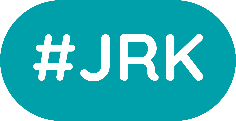 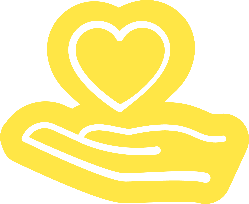 JRK im KV Aalen73430 AalenBischof-Fischer-Str. 119-12173430 AalenKontakt	Mail: kjl@drk-aalen.com	InfoblattJRK-Zeltlager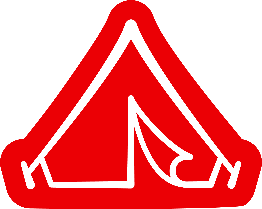 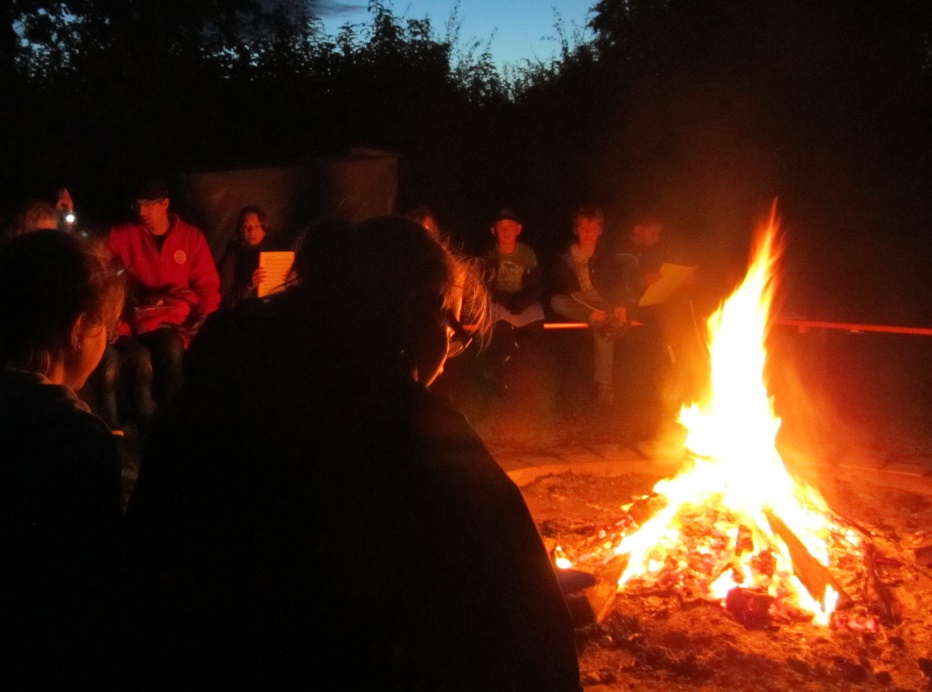 Wichtige Informationen für das ZeltlagerDer Zeltlagerkoffer (diese Dinge dürfen nicht fehlen):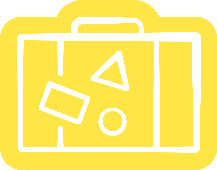 Formalitäten:ImpfpassVersichertenkarteDiese werden bei der Anmeldung eingesammelt und bleiben während des Zeltlagers bei der LagerleitungTaschengeld für den Einkauf am KioskMedikamente:Alle Medikamente, die Ihr Kind regelmäßig oder im Notfall benötigt (Medikamentenplan nicht vergessen)Bitte geben Sie Ihrem Kind keine Medikamente, pflanzliche oder homöopathischen Mittel mit, die es akut nicht benötigt.Alle Medikamente usw. müssen bei der Anmeldung abgegeben werden, um diese fachgerecht zu lagern. Natürlich hat ihr Kind im Bedarfsfall jeder Zeit beaufsichtigten Zugriff auf diese.Überlebenswichtiges: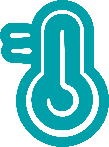 SchlafsackIsomatte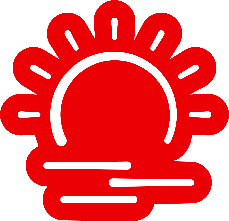 Evtl. Decke (nachts kann es doch teilweise sehr kalt werden)Kleiner Rucksack für AusflügeVesperdose für die Verpflegung bei Ausflügen usw.Getränkeflasche aus Alu oder KunststoffTaschenlampeBitte alles mit Namen beschriftet!Für den Kulturbeutel:Zahnbürste und Zahnpasta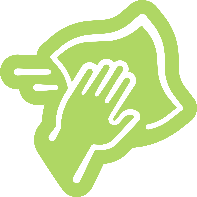 Duschgel und ShampooHaarbürsteSonnencremeHandtuch Bekleidung:Kleidung für jedes Wetter (warm/kühl/nass/windig)Kleidung die auch schmutzig werden darfWarme Jacke/Pullover für kalte Tage und NächteRegenjackeGutes Schuhwerk (keine Schlappen/Sandalen) nach Möglichkeit 2 PaarGummistiefelausreichend Unterwäsche und SockenSchlafanzugBadesachen (Badeanzug/-hose, Handtuch)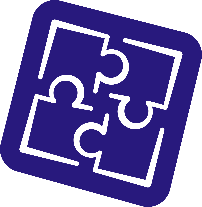 Kopfbedeckung (Mütze/Cap)Sonstiges:Kindersitz für alle unter 1,50m oder 12 Jahren(wir müssen uns an die StVO halten)Weißes T-Shirt (hier wollen wir uns selbst ein Zeltlagershirt basteln)Plane zum Unterlegen vom Gepäck oder KunststoffboxWird nicht mehr benötigt:Teller, Besteck und Geschirrhandtücher werden nicht benötigt, diese werden von unserer Seite aus gestellt.